وزارت بهداشت درمان و آموزش پزشکی معاونت بهداشتمرکز مدیریت بیماریهای واگیراداره بیماریهای منتقله از آب و مواد غذاییدستورالعمل پیشگیری و درمان بیماران مبتلا به وباتهیه و تدوین:دکترمحمد مهدی گویا گویا        متخصص بیماریهای عفونی.              و رئیس مرکز مدیریت بیماریهای واگیر                                    دکترمحمود نبوی                   متخصص بیماریهای عفونی                                    دکتر حسین معصومی اصل         فوق تخصص عفونی کودکان                                    دکتربابک عشرتی                   متخصص اپیدمیولوژی                                    مهندس محرم مافی                  کارشناس ارشد مدیریت بیماریهابهار 1398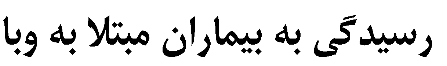 **-  نشانه اصلی دهیدراتاسیون شدید در بزرگسالان و كودكان بزرگتر از 7 سال عبارتند از  فقدان نوب  رادیوال و فشار خون پاییننیشگون پوستی در بیماران مبتلا به ماراسموس )تحلیل رفتن شدید توده بدنی( یوا كواشویوركور )سووذته یه شودیدهمراه با ادم( یا بیماران چاق كمتر مفید می باشد.وجود یا فقدان اشك فقط در مورد شیرخواران و كودكان خردسال نشانه هاي بارزي محسوب می شود. راهنمای درمان بیماران بدون دهیدراتاسیونبیمارانی كه در اولین ارزیابی انجام شده در تسهیلات بهداشتی هیچ نشانه اي از دهیدراتاسیون نداشته اند را می توان در منزل درمان كرد. باید به این بیماران به اندازه مصور  دو روز پوودرORS  تحویول داد و نحووه مصور  محلوولORS را بر اساس جدول زیر توضیح داد:شیوه تجویز ORS به بیماران بدون دهیدراتاسیونبیمارانی كه در ارزیابی اول نشانه هایی از دهیدراتاسیون متوسط یا شدید داشته اند ولی پس از دریافت مایعات وریدي یا محلول ORS هیچ نشانه اي از دهیدراتاسیون را نشان نمی دهند. باید تا زمانی كه اسهال  طع شود تحت نظربمانند .این بیماران باید حداكثر مقدار محلول ORS پیشنهاد شده بر اساس سن بیمار در جدول فوق را به ازاي هر بار دفع مدفوع آبكی دریافت كنند. اگر این بیماران میل به نوشیدن مقدار بیشتري ORS را دارند باید در اختیارشان  رار داده شود. اگر بیمار دچار استفراغ یا اتساع شكمی شده باید محلول رینگرلاكتات به میزان 50 میلی لیتر به ازاي هر كیلوگرم وزن بدن در طی سه ساعت دریافت كند. پس از آن می توان ORS را دوباره شروع كرد. وضعیت جبران مایعات بدن بیمار باید هر 4 ساعت یکبار ارزیابی شود.راهنمای جبران مایعات بیماران مبتلا به دهیدراتاسیون متوسطمحلول ORS باید بر اساس جدول زیر تجویز شود:راهنمای تجویز محلول ORS به بیماران مبتلا به دهیدراتاسیون متوسط-  فقط زمانی از سن بیمار استفاده كنید كه وزن بدن او نامشخص باشد. اگر وزن بیمار مشخص است، با ضرب كردن وزن بیمار به كیلوگرم در عدد 75 مقدار ORS مورد نیاز محاسبه می شود.بیماران را براي اطمینان از دریافت مقدار كافی ORS و همچنین پایش میزان مایعات دفع شده هر 1 توا 2 سواعتیكبار ارزیابی كنید. اگر بیماري تقاضاي مقدار ORS  بیشتر نماید باید در اختیارش  رار داد. اگر بیمار استفراغ می كند ،ORS را در مقادیر اندك و دفعات بیشتر تجویز نمایید یا اینكه آنرا آهسته  تر بخورانید. خنك كردن محلوول ORS  تحمل آن را براي بیمار راحت تر می كند. بیمارانی كه استفراغ می كنند میتوان محلول ORS را بوا اسوتفاده از لولوهبینی معدي تجویز كرد ولی معمولاً نیاز به این كار نیست. با جبران مایعات بدن بیمار، استفراغ وي نیز باید در عرض 2 تا 3 ساعت برطر  شود.پس از 4 ساعت این بیماران باید مجدداً ارزیابی شوند و با استفاده از راهنماهاي مربوط به موارد بدون دهیدراتاسیون ،دهیدراتاسیون متوسط و شدید درمان شوند.راهنمای جبران مایعات بیماران دچار دهیدراتاسیون شدیدمایعات داخل وریدي را می بایست بی درنگ تجویز نمود ،100 میلی لیتر محلول رینگرلاكتات بوه ازاي هور كیلووگرموزن بدن باید بصورت زیر تجویز شود:راهنمای جایگزینی مایعات داخل وریدی* در صورتی که پس از تجویز 30 میلی لیتر مایع وریدی به ازای هر کیلوگرم وزن بدن، نبض رادیال ضعیف یا غیرقابل لمس است یك مرتبه دیگر آن مقدار را تکرار کنید.پس از اینكه 30 میلی لیتر به ازاي هر كیلوگرم وزن بدن مایع داخلی وریدي تجویز شد باید بیمار را مجدداً ارزیابی و پس از آن نیز هر 1 تا 2 ساعت یکبار این كار را انجام دهید. اگر وضعیت جبران مایعات بدن بیمار رو به بهبوود نباشودباید مایعات داخل وریدي را با سرعت بیشتري تجویز نمود.محلول ORS را باید به مح  اینكه  ادر به نوشیدن گردید همراه با مایع درمانی وریدي تجویز كورد. پوس از 6 ساعت )در مورد شیرخواران( یا 3 ساعت )در مورد افراد1 سال به بالا( باید بیمار را موورد ارزیوابی كامول  ورار داد، و ازراهنماي درمان بیماران بدون دهیدراتاسیون یا دهیدراتاسیون متوسط یا شدید در صورت لزوم استفاده شود.◄◄نکات مهم توصیه شده برای درمان مبتلایان به وبادر ایران►►1( تست حساسیت میكروبی انجام شده با روش MIC  بر روي ویبرویو كلراي جدا شوده از نمونوه هواي مثبوت طعی وبا ، از اتباع ایرانی و خارجی از مناطق مختلف كشور در جریوان وبواي سوالهاي 1392 و 1393 توسوطآزمایشگاه مرجع سلامت وزارت بهداشت )جدول1( نشان میدهد كه به آنتی بیوتیك هواي كوتریموكسوازول، تتراسایكلین و نالیدیكسیك اسوید 100 % مقاوموت وجوود دارد و بوه سیرروفلوكساسوین و سفیكسوی 100 % حساسیت گزارش شده است و در 77 % موارد به اریترومایسین مقاومت بینابینی وجود دارد)جدول 1 (.2( نتایج تست حساسیت میكروبی انجوام شوده بوا روشMIC   در سوال 1394 بور روي نمونوه هواي داخلویویبریوكلرا، سروتیپ اینابا )جدول2( و نتایج آزمایش تعیین حساسیت ضد میكروبی به روش E-test بور روي20 سویه ویبریوكلراي متعلق به نمونه هاي اغلب خارجی در جریان اپیدمی التور سوال 1396) وارده از كشوورعراق(،نشان دهنده تهییر الگوي مقاومت ویبریوكلرا به داروهواي ضود وبوا موی باشود بطوریكوه مقاوموت بوهكوتریموكسازول و تتراسویكلین تبودیل بوه حساسویت شوده و در سوال 1396 ایون ویبریوكلراهوا نسوبت بوهسیرروفلوكساسین مقاومت بینابینی  گزارش شده است.3( با ملاحظه و د ت به آخرین وضعیت مقاومت میكروبی ویبریوكلرا در ایران، آنتی بیوتیوك هواي توصویه شودهبراي درمان مبتلایان به وبا در جدول شماره 4 معرفی می شود:الف : درمان انتخابی براي بزرگسالان به ترتیب : تتراسایكلین یا داكسی سیكلین ، سیرروفلوكساسین و آمرویسیلین می باشد.ب: درمان انتخابی براي كودكان و زنان باردار به ترتیب : كوتریموكسازول، آمروی سویلین، اریترومایسوین یواآزیترومایسین می باشد.4( در خان  هاي بادار ، ماكرولیدها مانند اریترومایسین و آزیترومایسین انتخاب بهتري می باشد.5( آنتی بیوتیك هاي خانواده آمینوگلیكوزید و سفالوسرورین مانند سفیكسی  از نظر بالینی و بصورت  in vivo  ،  هیچ تاثیري در درمان  ویبریو كلرا  ندارند  حتی اگر در تست هاي  تعین حساسیت  میكروبی   بصورت    in vitro    ، حساسیت نشان میدهد ل ا در حال حاضر این داروها از جمله سفیكسی  در درمان وبا جایگاهی ندارد و توصیه نمیشود.)٭  به علت افزایش مقاومت ویبریو کلرا به سفالسپورین های نسل سوم ، فعلا سیفکسیی  رر ررمیار رونیین نو ییه ندیدیور،رراپیدمی های آینده بر حسب ندای مقاومت مدکن است رستور ررمانی نغییر یابد.(6( علیرغ  اینكه توصیه شده از سیرروفلوكساسین در كودكان زیر 17 سال استفاده نشود و چنانچه داروي دیگري در دسترس نبوده و یا به آنها عدم تحمل وجود داشته باشد استفاده از این دارو در درمان وباي كودكان به دلیل كوتاه بودن دوره درمان بلامانع است.7( در درمان وبا هیچ داروي كاهنده حركات روده توصیه نمیشود.8( استفاده از مكمل روي)Zinc ( بویژه در وباي كودكان زیر 5 سال توصویه موی شوود كوه از مكمول روي دركودكان زیر 6 ماه روزانه 10 میلی گرم و در كودكان 6 ماه تا 5 سال روزانه 20 میلی گرم براي 2 هفته استفاده شود.جدول 1 : نتایج آخرین تست حساسیت میكروبی نمونه هاي ویبریوكلرا، سروتیپ اینابا- سال 1392و1393S=Sensitive    I=Intermediate   R=Resistant          SXT=Sulfamethoxazole, Trimethoprimجدول 2: نتایج آخرین تست حساسیت میكروبی نمونه هاي ویبریوكلرا، سروتیپ اینابا- سال 1394S=Sensitive    I=Intermediate   R=Resistant                 SXT=Sulfamethoxazole, Trimethoprimجدول 3: نتایج آزمایش تعیین تست حساسیت ضد میكروبی بروش E-Testبراي 20 سویه ویبریوكلرا، سروتیپ اینابا- سال 1396S=Sensitive    I=Intermediate   R=Resistant          SXT=Sulfamethoxazole, Trimethoprim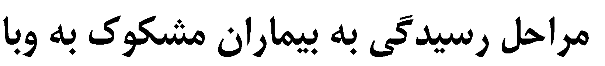 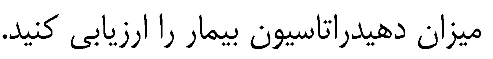 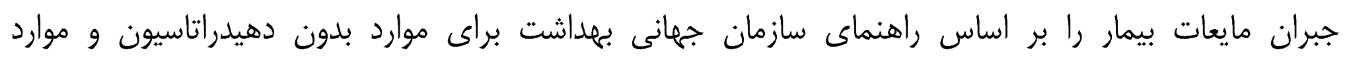 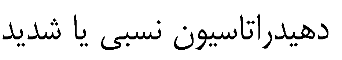 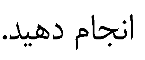 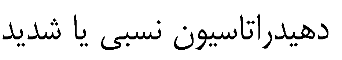 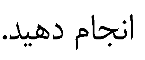 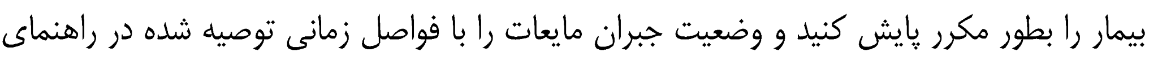 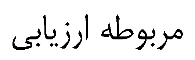 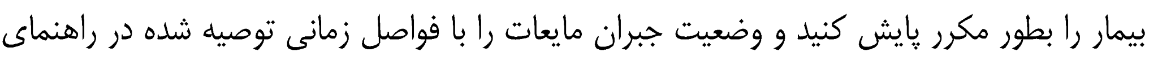 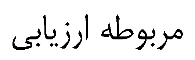 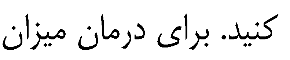 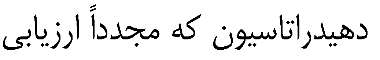 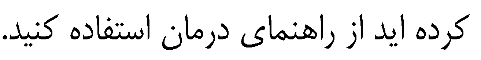 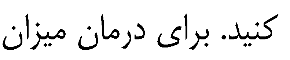 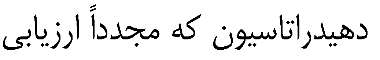 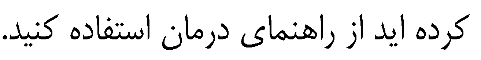 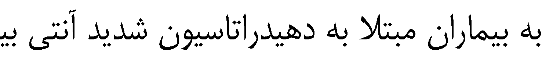 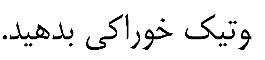 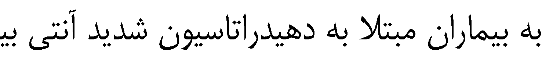 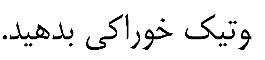 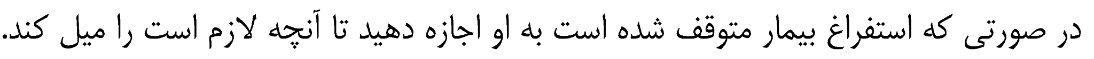 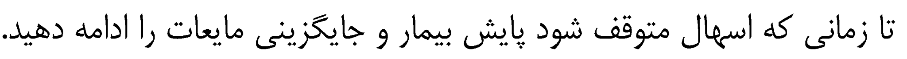 پس از ترخیص یا ویزیت سرپائی به اندازه دو روز پودر ORS به بیمار بدهید تا از آنها طبق دستوراتی كه شما ارائه می دهید استفاده كند.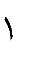 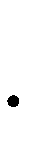 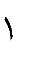 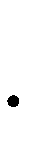 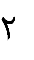 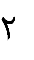 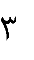 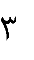 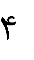 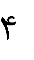 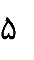 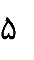 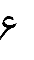 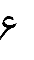 .7گروه جدهيدراتاسيون شديدگروه بدهيدراتاسيون نسبيگروه الفبدون دهيدراتاسيونوضعیت بیمارخواب آلوده یا بیهوش)Floppy (سستبسیار فرو رفته و خشكوجود نداردبسیار خشكخوووب نمووی آشووامد یووا  ووادربه آشامیدن نیستناآرام، بیقرارفرو رفتهوجود نداردخشكتشنه،با ولع می نوشدخوب، هوشیارطبیعیوجود داردمرطوببطورطبیعی می نوشد،    تشنه نیستنگاه كنيد :وضعيت عموميچشمها)اشك(دهان و زبانتشنگي- بسيار آهسته برميگردد- به آهستگي بر ميگردد- سريعاً بر مي گرددلمس كنيد :- نيشگون پوستياگر بيمار دو يا بيشاتر از دونشااانه از مااوارد فااوق راداشته باشد و لدا   يكاياز آنها از نشاانه هاا اصاليباشد  دچار دهيدراتاسايونشديد است.اگر بيمار دو يا بيشاتر ازدو نشانه از موارد فوق را داشااته باشاادو لاادا  يكااي از آنهااا از نشااانه ها  اصلي باشاد  دچااردهيدراتاساايون نساابياست. * *بيمار هيچ نشاانه ا  ازدهيدراتاسيون نداردتصميم بگيريد :تعداد پاكت ها  ORS مورد نيازمقدار محلول تجويز  پس از هر بار دفع اسهالسنبه اندازة 500 میلی لیتر در روز50 تا 100 میلی لیتركمتر از 24 ماهبه اندازة 1000 میلی لیتر در روز100 تا 200 میلی لیتر9- 2 سالهبه اندازة 2000 میلی لیتر در روزهر چقدر كه میل دارد10 سال به بالامقدار تخميني محلول ORS براي تجويز در 4 ساعت اول به بيماران دچار دهيدراتاسيون متوسطمقدار تخميني محلول ORS براي تجويز در 4 ساعت اول به بيماران دچار دهيدراتاسيون متوسطمقدار تخميني محلول ORS براي تجويز در 4 ساعت اول به بيماران دچار دهيدراتاسيون متوسطمقدار تخميني محلول ORS براي تجويز در 4 ساعت اول به بيماران دچار دهيدراتاسيون متوسطمقدار تخميني محلول ORS براي تجويز در 4 ساعت اول به بيماران دچار دهيدراتاسيون متوسطمقدار تخميني محلول ORS براي تجويز در 4 ساعت اول به بيماران دچار دهيدراتاسيون متوسطمقدار تخميني محلول ORS براي تجويز در 4 ساعت اول به بيماران دچار دهيدراتاسيون متوسطبیشتر از 15 سال5 تا 14 سال2 تا 4 سال12 تا 23 ماه4 تا 11 ماهكمتر از 4 ماهسنبیشتر از 3016 تا 9/2911 تا 9/158 تا 9/105 تا 9/7كمتر از 5وزن به كيلوگرم2200 تا 40001200 تا 2200800 تا 1200600 تا 800400 تا 600200 تا 400مقدار ORS به ميلي ليترسپس 70 ميلي ليتر به ازا  هركيلوگرم وزن بدن بصورت وريد  در عرض ..... تجويز كنيدابتدا 30 ميلي ليتر به ازا  هر كيلوگرم وزن بدن بصورت وريد  در عرض...... تجويز كنيدسن5 ساعت1 ساعت *شيرخواران)كمتر از 12 ماه(5/2 ساعت30 د یقه *يك ساله يابزرگترAntimicrobial  Agentَ َResultResultResultMIC Interpretive Standard(μg/mL)MIC Interpretive Standard(μg/mL)MIC Interpretive Standard(μg/mL)Antimicrobial  Agentَ َSIRSIRCiprofloxacin100%--≤ 12≥4NalidixicAcid--100%≤ 16-≥32Cefixime100%--≤ 12≥4Ampicillin100%--≤  816≥32Tetracycline--100%≤ 48≥16SXT*--100%---Erythromycin23%77%-≤  24-8>8Antimicrobial  Agentَ َResultMIC Interpretive Standard(μg/mL)MIC Interpretive Standard(μg/mL)MIC Interpretive Standard(μg/mL)Antimicrobial  Agentَ َSIRSIRCiprofloxacin50%3.5 %-≤ 12≥ 4Nalidixic Acid*21%-79%≤ 16-≥ 32Cefixime100%--≤ 12≥ 4Ampicillin95.5%-3.5%≤  816≥ 32Tetracycline100%--≤ 48≥ 16SXT*96.5%-3.5≤2-≥ 4Antimicrobial Agentَ َResultultultSIRCefixime100%--Ampicillin100%--SXT*100%--Tetracycline100%--Ciprofloxacin-100%-Nalidixic Acid--100%آنتی بیوتیك های توصیه شده برای درمان مبتلایان به وبادر ایران-بهار1398آنتی بیوتیك های توصیه شده برای درمان مبتلایان به وبادر ایران-بهار1398آنتی بیوتیك های توصیه شده برای درمان مبتلایان به وبادر ایران-بهار1398بزرگسالانكودكان كمتر از 8 سالآنتي بيوتيك250 ميلي گرم دو بار در روز بمدت سه روز يا يك گرم بصورت تك دوززير 17 سال تجويز نشود.سيپروفلوكساسين400 ميلي گرم 4 بار در روز به مدت 3 روز10mg/kg/doseچهار بار در روز به مدت 3 روزاريترومايسين1 gr دوز والددوز والد 20mg/kg/doseآزيترومايسين500 ميلي گرم 4 بار در روز برا  3 روز12.5 mg/kg/dose چهار بار در روز برا  3 روزآمپي سيلين---------Trimethoprim 8 -10 /mg/dayوSolfamethoxazol 40 mg/kg/dayدر 2 دز منقسم برا  3 روزكوتريموكسازول50 mg/kg/day در 4 دوز منقسم برا  3 روز لداكثر 2 گرم در روز-------------تتراسيكلين5 mg/kg/ single doseلداكثر 200 ميلي گرم در روز---------------داكسي سيكلين٭  به علت افزایش مقاومت ویبریو کلرابه سفالسپورین های نسل سوم فعلا سیفکسیم در درمان روتین توصیه نمیشود،در اپیدمی های آینده بر حسب نمای مقاومت ممکن است دستور درمانی تغییر یابد.وزارت بهداشت درمان و آموزش پزشکی معاونت بهداشتمرکز مدیریت بیماریهای واگیر اداره بیماریهای منتقله از آب و مواد غذایی  بهار 139811٭  به علت افزایش مقاومت ویبریو کلرابه سفالسپورین های نسل سوم فعلا سیفکسیم در درمان روتین توصیه نمیشود،در اپیدمی های آینده بر حسب نمای مقاومت ممکن است دستور درمانی تغییر یابد.وزارت بهداشت درمان و آموزش پزشکی معاونت بهداشتمرکز مدیریت بیماریهای واگیر اداره بیماریهای منتقله از آب و مواد غذایی  بهار 139811٭  به علت افزایش مقاومت ویبریو کلرابه سفالسپورین های نسل سوم فعلا سیفکسیم در درمان روتین توصیه نمیشود،در اپیدمی های آینده بر حسب نمای مقاومت ممکن است دستور درمانی تغییر یابد.وزارت بهداشت درمان و آموزش پزشکی معاونت بهداشتمرکز مدیریت بیماریهای واگیر اداره بیماریهای منتقله از آب و مواد غذایی  بهار 139811